Српска деспотовинаГодине 1402. у Османско царство проваљују Монгли, освајачи и пљачкаши са далеког истока. У бици код Ангоре (данашња Анкара) султан Бајазит је од монголског вође Тамерлана (Тимур-Ленка) доживео тежак пораз, заробљен је и погубљен.Монголи су жестоко опустошили Турску и напустили је. Турска се није могла опоравити у наредних тридесетак година, што је дало могућност балканским народима да се опораве и обнове своје државе.У ангорској бици као турски вазали учествовали су и Стефан Лазаревић – син кнеза Лазара и Ђурађ Бранковић – син Вука Бранковића.  По повратку у Србију Стефан Лазаревић је у Цариграду од византијског цара добио високу титулу деспота и богате дарове, чиме је постао најмоћнији великаш у Србији.По доласку у Србију деспот Стефан постаје самосталан владар и од тада се српска држава назива Деспотовином.Да би био сигуран од Турака деспот Стефан постаје вазал угарског краља Жигмунда од којег добија Мачву, Београд и Браничево.Од 1404. године Београд по први пут у историји постаје престоница Србије.У време деспота Стефана долази до привредног и културног обнављања српске државе. Разлика у односу на немањићку Србију била је у томе што се народ за време упада Турака померио ка северу.  Оживели су рудници, занатство, трговина са Дубровником.Обновљено задужбинарство.Моравски стил градње: Манастир Раваница и црква Лазарица – задужбине кнеза Лазара. Манастир Љубостиња – задужбина кнегиње Милице. Манастири Манасија и Копорин – задужбине деспота Стефана.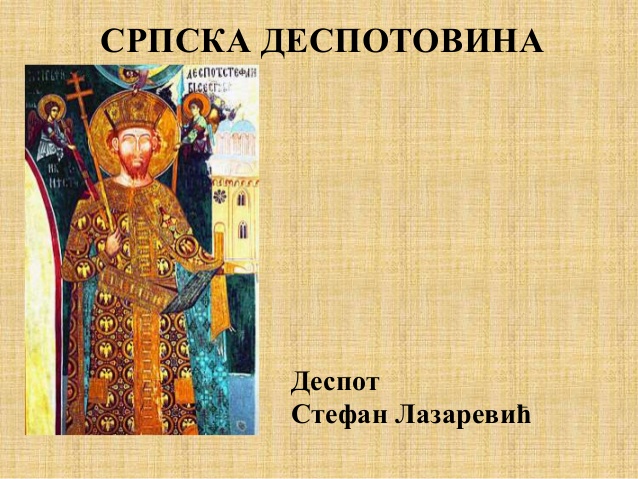                      Деспот Стефан Латаревић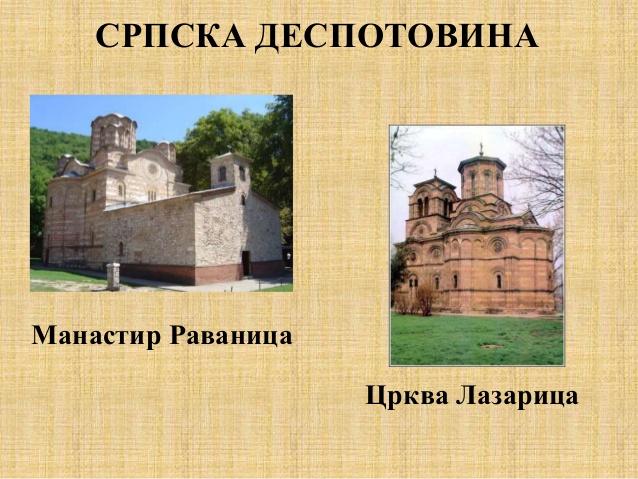 Манастир Љубостиња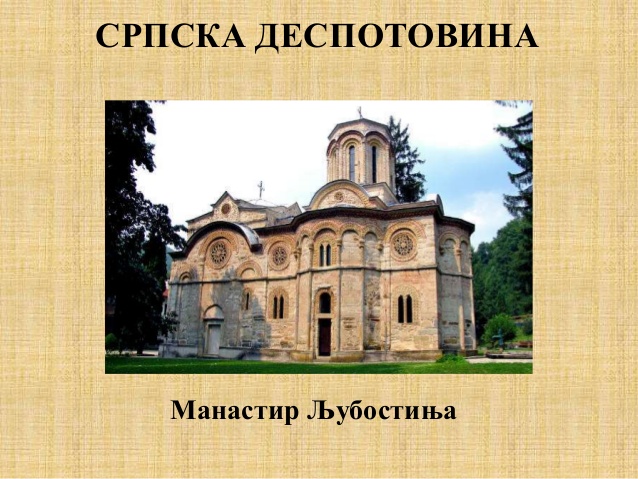 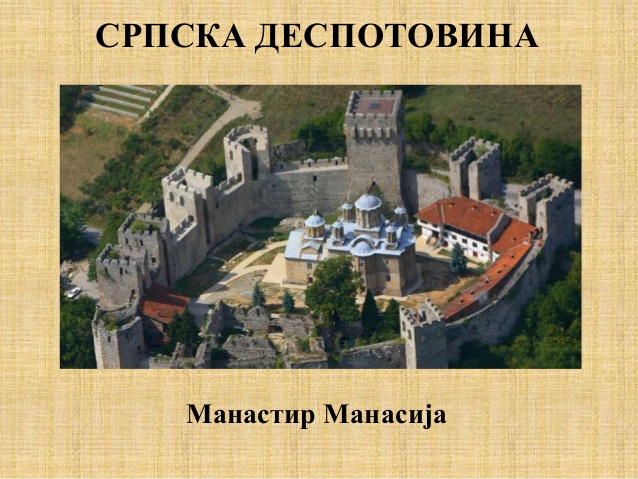 Манастир МанасијаКЊИЖЕВНОСТ: Ресавска преписивачка школа.Прва српска песникиња монахиња Јефимија – Жал за младенцем Угљешом, Похвала кнезу Лазару.Деспот Стефан – Слово љубве.Kонстантин Филозоф – Житије деспота Стефана. •ПРАВНИ СПОМЕНИЦИ: Деспот Стефан – Закон о рудницима.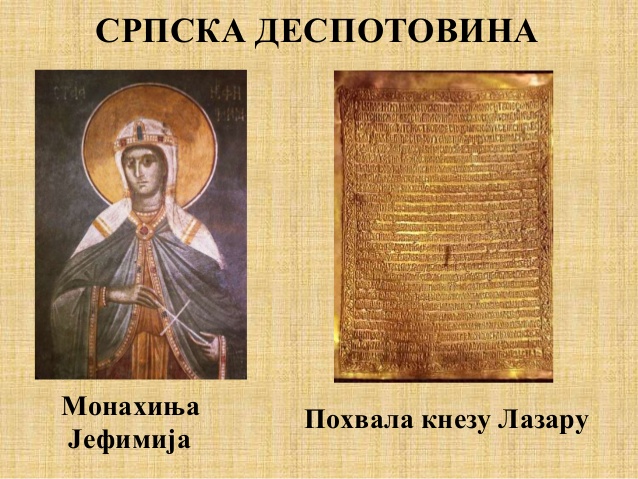 Године 1427. умире деспот Стефан, пошто није имао наследника деспотстску титулу предао свом сестрићу Ђурађу Бранковићу, сину Вука Бранковића (још један од показатеља да Вук није био издајник на Косову) Ђурађ Бранковић подиже нову престоницу Смедерево. Легенда о изградњи тврђаве у Смедереву – “Проклета Јерина”.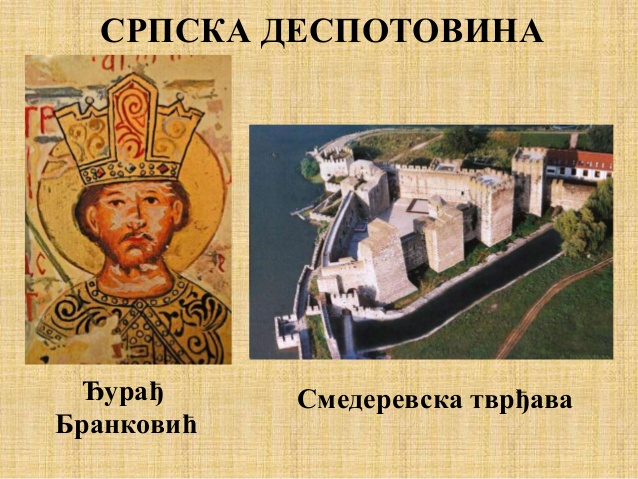 Пад Деспотовине:Године 1439. први пад деспотовине Године 1444. обнова деспотовинеГодине 1453. султан Мехмед II Освајач осваја Цариград и Византију Године 1455. Турци освајају и руше рудник Ново Брдо на Косову Године 1456. смрт деспота ЂурађаГодине 1459. пад Смедерева и Српске деспотовинеЛинк за пад Деспотовине на РТС Планети: https://rtsplaneta.rs/video/show/1363865/Задаци: Преписати лекцију Српска деспотовина у свеску и направити PowerPoint презентацију на основу предавања наставника Павла Павловића на РТС Планети о паду Српске деспотовине под Турке 1459. године.